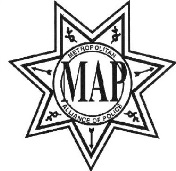 METROPOLITAN ALLIANCE OF POLICEDept:                                                       Chap#GRIEVANCE REPORTMETROPOLITAN ALLIANCE OF POLICEDept:                                                       Chap#GRIEVANCE REPORTMETROPOLITAN ALLIANCE OF POLICEDept:                                                       Chap#GRIEVANCE REPORTMETROPOLITAN ALLIANCE OF POLICEDept:                                                       Chap#GRIEVANCE REPORTPage 1Grievance #                              Page 1Grievance #                              GRIEVANT DATA (If more than one (1) grievant, list separately in narrative)GRIEVANT DATA (If more than one (1) grievant, list separately in narrative)GRIEVANT DATA (If more than one (1) grievant, list separately in narrative)GRIEVANT DATA (If more than one (1) grievant, list separately in narrative)GRIEVANT DATA (If more than one (1) grievant, list separately in narrative)GRIEVANT DATA (If more than one (1) grievant, list separately in narrative)GRIEVANT DATA (If more than one (1) grievant, list separately in narrative)Grievant(s) or MAP chapter rep MUST Sign GrievanceGrievant(s) or MAP chapter rep MUST Sign GrievanceGrievant’s Name: Last, First MI:Grievant’s Name: Last, First MI:Grievant’s Name: Last, First MI:Grievant’s Name: Last, First MI:Grievant’s Name: Last, First MI:Grievant’s Name: Last, First MI:Grievant’s Name: Last, First MI:Star #:Star #:Incident Date:Incident Date:Incident Date:Incident Date:Contract Article and Section Violated:Contract Article and Section Violated:Contract Article and Section Violated:Date/Time Step 1 Initiated:Date/Time Step 1 Initiated:Shift Assignment:Shift Assignment:Shift Assignment:Shift Assignment:Supervisor:Supervisor:Supervisor:Presented To:Presented To:Grievant’s Signature:Grievant’s Signature:Grievant’s Signature:Grievant’s Signature:Grievant’s Signature:Grievant’s Signature:MAP chapter Rep. Signature:MAP chapter Rep. Signature:MAP chapter Rep. Signature:STEP1STATEMENT OF GRIEVANCE	STEP 1	STATEMENT OF GRIEVANCE	STEP 1	STATEMENT OF GRIEVANCE	STEP 1	STATEMENT OF GRIEVANCE	STEP 1	STATEMENT OF GRIEVANCE	STEP 1	Briefly state the cause of your grievance and the remedy you seekBriefly state the cause of your grievance and the remedy you seekBriefly state the cause of your grievance and the remedy you seekSTEP1STEP1STEP1STEP1                                                                                                                       See attached for additional information                                                                                                                       See attached for additional information                                                                                                                       See attached for additional information                                                                                                                       See attached for additional information                                                                                                                       See attached for additional information                                                                                                                       See attached for additional information                                                                                                                       See attached for additional information                                                                                                                       See attached for additional informationSTEP1Employer’s Step 1 response and reasons therefore:Employer’s Step 1 response and reasons therefore:Employer’s Step 1 response and reasons therefore:Employer’s Step 1 response and reasons therefore:Employer’s Step 1 response and reasons therefore:Employer’s Step 1 response and reasons therefore:Employer’s Step 1 response and reasons therefore:Employer’s Step 1 response and reasons therefore:STEP1STEP1STEP1STEP1STEP1Immediate supervisor’s signature:Immediate supervisor’s signature:Immediate supervisor’s signature:Immediate supervisor’s signature:Immediate supervisor’s signature:Immediate supervisor’s signature:Date/Time of response:Date/Time of response:STEP1Response given to:Response given to:Response given to:Response given to:Response given to:Response given to:Response given to:Response given to:S T E P2REASONS FOR ADVANCING GRIEVANCE	STEP 2	REASONS FOR ADVANCING GRIEVANCE	STEP 2	REASONS FOR ADVANCING GRIEVANCE	STEP 2	REASONS FOR ADVANCING GRIEVANCE	STEP 2	REASONS FOR ADVANCING GRIEVANCE	STEP 2	REASONS FOR ADVANCING GRIEVANCE	STEP 2	REASONS FOR ADVANCING GRIEVANCE	STEP 2	REASONS FOR ADVANCING GRIEVANCE	STEP 2	S T E P2S T E P2S T E P2S T E P2                                                                                                                                  See attached for additional information                                                                                                                                  See attached for additional information                                                                                                                                  See attached for additional information                                                                                                                                  See attached for additional information                                                                                                                                  See attached for additional information                                                                                                                                  See attached for additional information                                                                                                                                  See attached for additional information                                                                                                                                  See attached for additional informationS T E P2Grievant’s signature:Grievant’s signature:Grievant’s signature:Grievant’s signature:Grievant’s signature:Grievant’s signature:Date/Time Step 2 initiated:Date/Time Step 2 initiated:S T E P2Presented to:Presented to:Presented to:Presented to:Presented to:Presented to:Presented to:Presented to:S T E P2Employer designee’s response and reasons therefore:Employer designee’s response and reasons therefore:Employer designee’s response and reasons therefore:Employer designee’s response and reasons therefore:Employer designee’s response and reasons therefore:Employer designee’s response and reasons therefore:Employer designee’s response and reasons therefore:Employer designee’s response and reasons therefore:S T E P2S T E P2S T E P2S T E P2S T E P2S T E P2Employer designee’s signatureEmployer designee’s signatureEmployer designee’s signatureEmployer designee’s signatureEmployer designee’s signatureEmployer designee’s signatureDate/Time of response:Date/Time of response:S T E P2Response given to:Response given to:Response given to:Response given to:Response given to:Response given to:Response given to:Response given to:METROPOLITAN ALLIANCE OF POLICEDept:                                                                Chapter #GRIEVANCE REPORTMETROPOLITAN ALLIANCE OF POLICEDept:                                                                Chapter #GRIEVANCE REPORTMETROPOLITAN ALLIANCE OF POLICEDept:                                                                Chapter #GRIEVANCE REPORTMETROPOLITAN ALLIANCE OF POLICEDept:                                                                Chapter #GRIEVANCE REPORTMETROPOLITAN ALLIANCE OF POLICEDept:                                                                Chapter #GRIEVANCE REPORTMETROPOLITAN ALLIANCE OF POLICEDept:                                                                Chapter #GRIEVANCE REPORTPage 2Grievance #S T E P  3REASONS FOR ADVANCING GRIEVANCE		STEP 3REASONS FOR ADVANCING GRIEVANCE		STEP 3REASONS FOR ADVANCING GRIEVANCE		STEP 3REASONS FOR ADVANCING GRIEVANCE		STEP 3REASONS FOR ADVANCING GRIEVANCE		STEP 3REASONS FOR ADVANCING GRIEVANCE		STEP 3REASONS FOR ADVANCING GRIEVANCE		STEP 3REASONS FOR ADVANCING GRIEVANCE		STEP 3S T E P  3S T E P  3S T E P  3S T E P  3S T E P  3                                                                                                                     See attached for additional information                                                                                                                     See attached for additional information                                                                                                                     See attached for additional information                                                                                                                     See attached for additional information                                                                                                                     See attached for additional information                                                                                                                     See attached for additional information                                                                                                                     See attached for additional information                                                                                                                     See attached for additional informationS T E P  3Grievant’s Signature:Grievant’s Signature:Grievant’s Signature:Grievant’s Signature:Grievant’s Signature:Grievant’s Signature:Date/Time Step 3 Initiated:Date/Time Step 3 Initiated:S T E P  3Presented To:Presented To:Presented To:Presented To:Presented To:Presented To:Presented To:Presented To:S T E P  3Employer Designee’s Response and Reasons Therefore:Employer Designee’s Response and Reasons Therefore:Employer Designee’s Response and Reasons Therefore:Employer Designee’s Response and Reasons Therefore:Employer Designee’s Response and Reasons Therefore:Employer Designee’s Response and Reasons Therefore:Employer Designee’s Response and Reasons Therefore:Employer Designee’s Response and Reasons Therefore:S T E P  3S T E P  3S T E P  3S T E P  3S T E P  3S T E P  3Employer Designee’s Signature:Employer Designee’s Signature:Employer Designee’s Signature:Employer Designee’s Signature:Employer Designee’s Signature:Employer Designee’s Signature:Date/Time of Response:Date/Time of Response:S T E P  3Response Given To:Response Given To:Response Given To:Response Given To:Response Given To:Response Given To:Response Given To:Response Given To:STEP4REASONS FOR ADVANCING GRIEVANCE		STEP 4REASONS FOR ADVANCING GRIEVANCE		STEP 4REASONS FOR ADVANCING GRIEVANCE		STEP 4REASONS FOR ADVANCING GRIEVANCE		STEP 4REASONS FOR ADVANCING GRIEVANCE		STEP 4REASONS FOR ADVANCING GRIEVANCE		STEP 4REASONS FOR ADVANCING GRIEVANCE		STEP 4REASONS FOR ADVANCING GRIEVANCE		STEP 4STEP4STEP4STEP4STEP4STEP4                                                                                                                     See attached for additional information                                                                                                                      See attached for additional information                                                                                                                      See attached for additional information                                                                                                                      See attached for additional information                                                                                                                      See attached for additional information                                                                                                                      See attached for additional information                                                                                                                      See attached for additional information                                                                                                                      See attached for additional information STEP4Grievant’s Signature:                          Date/Time :Grievant’s Signature:                          Date/Time :Grievant’s Signature:                          Date/Time :Grievant’s Signature:                          Date/Time :Chapter President or Designee Signature :                 Date/Time :Chapter President or Designee Signature :                 Date/Time :Chapter President or Designee Signature :                 Date/Time :Chapter President or Designee Signature :                 Date/Time :ARBITRATIONDATE GRIEVANCE ADVANCED TO ARBITRATION AND PERSON SERVED WITH NOTICEDATE GRIEVANCE ADVANCED TO ARBITRATION AND PERSON SERVED WITH NOTICEDATE GRIEVANCE ADVANCED TO ARBITRATION AND PERSON SERVED WITH NOTICEDATE GRIEVANCE ADVANCED TO ARBITRATION AND PERSON SERVED WITH NOTICEDATE GRIEVANCE ADVANCED TO ARBITRATION AND PERSON SERVED WITH NOTICEDATE GRIEVANCE ADVANCED TO ARBITRATION AND PERSON SERVED WITH NOTICEDATE GRIEVANCE ADVANCED TO ARBITRATION AND PERSON SERVED WITH NOTICEDATE GRIEVANCE ADVANCED TO ARBITRATION AND PERSON SERVED WITH NOTICEARBITRATIONARBITRATIONARBITRATIONARBITRATIONARBITRATIONARBITRATIONChapter president or designee signature:Chapter president or designee signature:Chapter president or designee signature:Chapter president or designee signature:Chapter president or designee signature:Chapter president or designee signature:Date/Time submitted for arbitration:Date/Time submitted for arbitration: